                                                                                                                                     Hunyo 5,2017 _LunesEDUKASYON SA PAGPAPATAOMalvar - 12:10-12:40YUNIT I: Pananagutang Pansarili at Mabuting Kasapi ng PamilyaUnangArawARALIN I:           PAGSUSURING MABUTI SA MGA BAGAY NA MAY KINALAMAN SA SARILI AT PANGYAYARII. Layunin		Nakapagpapakita ng kawilihan sa pag-aanalisa ng mga larawan ng mga bagay na                              maaaring pagkunan ng impormasyon.II. Paksa/ Pagpapahalaga:	Mapanuring Pag-iisip     Sanggunian:		EsP6PKP -1a-i-37      Kagamitan:			Pampagtuturo:		mga larawan ng materyal na bagay na maaaring pagkunan ng impor-                                                          Masyon(Radyo, Telebisyon, Diyaryo at iba pa) 	  Integrasyon:		Araling Panlipunan, Filipino, Sining, Edukasyon sa Pagpapalakas ng 					Katawan, Edukasyong Pangtahanan at Pangkabuhayan, Informtaion and 					Communication Technology (ICT) III. Pamamaran        Alamin Natin       1. Pagganyak	Pagmamasid sa mga larawanPansinin natin ang mga larawan . Anu-ano ito?Ano ang kaugnayan ng mga larawang ito sa ating buhay?Paano mo ilalarawan ang iyong sarili gamit ang mga ito  ?Sa paanong paraan pa makikilala ang iyong sarili bukod sa paggamit ng mga ito?Pagmasdan natin ang mga larawan: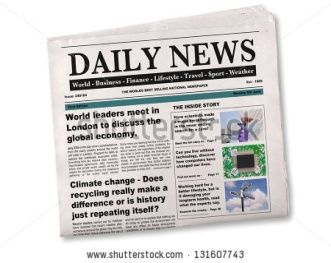 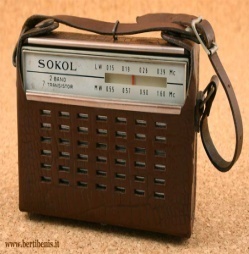 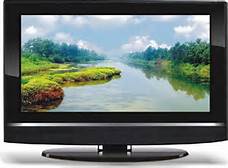 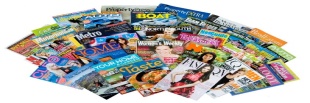 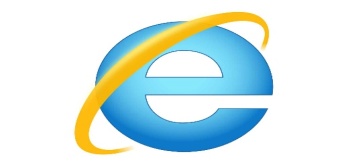 2.Paglalahad        Anong mahalagang bagay ang ibinibigay sa atin ng mga nasa larawan?(Bigyang pokus ang salitang IMPORMASYON mula sa mga sagot ng mag-aaral.)      3.Pagtataya:    Dapat bang paniwalaan ang lahat ng impormasyon nagmumula sa mga babasahin, o napapanood natin?Bigyang katwiran ang iyong sagot. IV. Takdang Aralin:          Manood ng Telebisyon o makinig sa radyo, o magbasa ng diyaryo at pumili ng isang patalastas o anunsiyo. Pag-aralan ito at humanda sa pagbabahagi sa klase sa susunod na pagkikita.                                                                                                                   Inihanda ni:                                                                                                                                  Manuel C. Macapugay Jr.                                                                                                        Teacher 1-Salawag Elementry School                                                                                                                                        Hunyo 6,,2017 _MartesEDUKASYON SA PAGPAPAKATAO        Malvar- 12:10-12:40                                               YUNIT I: Pananagutang Pansarili at Mabuting Kasapi ng Pamilya                                                                  Ikalawang Araw         ARALIN I:  PAGSUSURING MABUTI SA MGA BAGAY NA MAY KINALAMAN SA SARILI AT PANGYAYARII. Layunin		Nakapagpapakita ng kawilihan sa pag-aanalisa ng mga larawan ng mga bagay na                              maaaring pagkunan ng impormasyon.II. Paksa/ Pagpapahalaga:	Mapanuring Pag-iisip     Sanggunian:		EsP6PKP -1a-i-37      Kagamitan:			Pampagtuturo:		mga larawan ng materyal na bagay na maaaring pagkunan ng impor-                                                          Masyon(Radyo, Telebisyon, Diyaryo at iba pa) 	  Integrasyon:		Araling Panlipunan, Filipino, Sining, Edukasyon sa Pagpapalakas ng 					Katawan, Edukasyong Pangtahanan at Pangkabuhayan, Informtaion and 					Communication Technology (ICT) III. Pamamaran      Isagawa Natin       A. Panlinang na Gawain		1. Tumawag ng tatlo o apat na mag-aaral upang pagbahaginan ang tungkol sa takdang                               aralin.                                                 2. Ilahad and video clip ng TV Commercial by SusAN Roces –Rite Med.                                   www.youtube.com/watch?v=Dc8XVhAyCAw  Nov.1,2011.May rite med ba nito with Susan Roces.....246 videos play all Philippine TV Commercials 2016 by M.J. Champion Laundry Bar Soap Commercial[ HQ......                           3. Talakayan :                                  a.) Tungkol saan ang TV Commercial?                                  b.) Ano ang habilin ni Gng. Susan Roces?                                  c.)Bilang isang mag-aaral, sang-ayon ka ba sa sinabi ni Gng. Susan Roces? Bakit?Ano -                                      ano ba ang gamit ng impormasyon mula sa ibat ibang source o pinanggagalingan                                     nito?                                                4.Gawain                                  a.Pang-isahan.Basahin ang artikulo sa ibaba at sagutin ang sumusunod na tanong.Sagutin.Tungkolsaanangartikulo?Anoangsuliranin ng magulangni Jul                                                                                                                                         Hunyo 7,20157  _MiyerkulesEDUKASYON SA PAGPAPAKATAO        Malvar-12:10-12:40YUNIT I: Pananagutang Pansarili at  Mabuting Kasapi ng Pamilya                                                                              Ikatlong ArawARALIN I:  PAGSUSURING MABUTI SA MGA BAGAY NA MAY KINALAMAN SA SARILI AT PANGYAYARII. Layunin		Nakapagpapakita ng kawilihan sa pag-aanalisa ng mga larawan ng mga bagay na                              maaaring pagkunan ng impormasyon.II. Paksa/ Pagpapahalaga:	Mapanuring Pag-iisip     Sanggunian:		EsP6PKP -1a-i-37      Kagamitan:			Pampagtuturo:		mga larawan ng materyal na bagay na maaaring pagkunan ng impor-                                                          masyon(Radyo, Telebisyon, Diyaryo at iba pa) 	  Integrasyon:		Araling Panlipunan, Filipino, Sining, Edukasyon sa Pagpapalakas ng 					Katawan, Edukasyong Pangtahanan at Pangkabuhayan, Informtaion and 					Communication Technology (ICT)III. Pamamaraan:      ISAPUSOBalik – aral Ano ano ang dapat isaalang-alang sa impormasyong nabasa,narinig o napanood tungkol sa isang produkto,artikulo o  pangyayari? Bakit?2.)Ilahad, ipabasa at talakayin.Cosmetics Advisories                                 FDA Advisory No 2016-048-A || Paalala sa Publiko sa Pagbili ng mga Kosmetiko Gamit ang mga Online Shopping Websites.                                FDA Advisory No.2016-048-A          Paalala sa Publiko sa Pagbili ng mga Kosmetiko Gamit ang mga Online Shopping Websites.           Ang online shopping  ay isang anyo ng electronic commerce kung saan ang isang mamimili ay maaaring makabili ng mga produkto o serbisyong gamit ang internet .Mula sa paglabas ng unang online shopping website ay naging mabilisan ang kanilang pagdami dahil sa labis na pagtangkilik dito ng mga mamimili. Sa kasalukuyan, ibat ibang uri ng produkto ang maaaring mabili sa mga online shopping websites. Kabilang na rito ay ang mga kosmetiko.          Upang masigurado ang kaligtasan ng publiko, pinapayuhan ng Food and Drug Administration(FDA) ang mga mamimna gayaili na maging maingat at mapanuri sa pagbili ng mga kosmetiko gamit ang mga online shopping websites.Kasama ng advisory  na ito ay angconsumer manual at infographic tungkol sa online shopping na matatagpuan  sa FDA website. Ang consumer manual at infographic ay nagbibigay ng ilang     mga paalala upang maprotektahan ang mga mamimili ang kanilang mga sarili mula sa mga pekeng kosmetiko na maaari ring magdulot ng kapahamakan.           Bukod pa rito, ang publiko ay hinihikayat na tumulong sa FDA na magbantay ng mga kahina-hinalang aktibidad o kosmetiko sa merkado .Para sa karagdagang impormasyon o sa mga katanungan , huwag mag-atubiling pumunta sa FDA website (www. Fda.gov.ph), magpadala ng email sa info@fda.gov.ph  o tumawag sa numero (02) 857-1984.            Ang mga impormasyong nakasaad ay ipinagbibigay alam sa publiko.Sanggunian:http//www.fda.gov.ph/ advisories -2/cosmetic-2/340022-fda-advisory-no-2016-048-a-paalala-sa- pagbili-ng-mga-kosmetiko-gamit-ang-mga-online-shopping-websites.            Itanong:                      1.)Tungkol saan ang advisory na inyong binasa?                      2.)Anu-ano ang ipina-aabot ng advisory sa mga konsumer?                      3.) Sa iyong palagay, makatutulong ba ang pagpapalabas o paglalathala ng advisory na gaya nito? Bakit?                                                                                                      Inihanda ni:                                                                                                                   Manuel C. Macapugay Jr.Teache 1-Salawag Elementary School                                                                                                                                           Hunyo 8,,2017  _HuwebesEDUKASYON SA PAGPAPAKATAO        VI-Malvar- 12:10-12:40YUNIT I: Pananagutang Pansarili at  Mabuting Kasapi ng Pamilya                                                                              Ika-apat na  ArawARALIN I:  PAGSUSURING MABUTI SA MGA BAGAY NA MAY KINALAMAN SA SARILI AT PANGYAYARII. Layunin		Nakapagpapakita ng kawilihan sa pag-aanalisa ng mga larawan ng mga bagay na                              maaaring pagkunan ng impormasyon.II. Paksa/ Pagpapahalaga:	Mapanuring Pag-iisip     Sanggunian:		EsP6PKP -1a-i-37      Kagamitan:			Pampagtuturo:mga larawan ng materyal na bagay na maaaring pagkunan ng impor-                                                          masyon(Radyo, Telebisyon, Diyaryo at iba pa) 	  Integrasyon:	Araling Panlipunan, Filipino, Sining, Edukasyon sa Pagpapalakas ng 					Katawan, Edukasyong Pangtahanan at Pangkabuhayan,    					Information and Communication Technology (ICT) III. Pamamaraan                  Isabuhay NatinSa iyong notbuk- isulat ang iyong natutunan sa araling tinalakay na maaari mong Ibahagi sa iyong pamilya at mga kapitbahay.Magsagawa ng isang pananaliksik tungkol sa mga dapat tandaan ng isang mamimili o consumer sa pagtangkilik ng isang produkto.                                                                 Inihanda ni:                                                                                               Manuel C. Macapugay Jr. Teacher 1- Salawag Elementary School                                                                                                              Hunyo 9,2017_BiyernesEDUKASYON SA PAGPAPAKATAO       VI-Malvar- 12:10-12:40YUNIT III: Pagmamahal sa Bansa at Pakikibahagi sa Pandaigdigang Pagkakaisa                                                                                Ikalimang ArawYUNIT I: Pananagutang Pansarili at  Mabuting Kasapi ng Pamilya  ARALIN I:  PAGSUSURING MABUTI SA MGA BAGAY NA MAY KINALAMAN SA SARILI AT PANGYAYARII. Layunin		Nakapagpapakita ng kawilihan sa pag-aanalisa ng mga larawan ng mga bagay na                              maaaring pagkunan ng impormasyon.II. Paksa/ Pagpapahalaga:	Mapanuring Pag-iisip     Sanggunian:		EsP6PKP -1a-i-37      Kagamitan:			Pampagtuturo:		mga larawan ng materyal na bagay na maaaring pagkunan ng impor-                                                          masyon(Radyo, Telebisyon, Diyaryo at iba pa) 	  Integrasyon:		Araling Panlipunan, Filipino, Sining, Edukasyon sa Pagpapalakas ng 					Katawan, Edukasyong Pangtahanan at Pangkabuhayan, Informtaion and 					Communication Technology (ICT)III. Pamamaran              Subukin NatinIV. Pagtataya               Sumulat o gumawa ng isang patalastas tungkol sa panlinis ng pinggan.                                                                    Inihanda ni:                                                                                                                       Manuel C. Macapugay Jr.Teacher 1-Salawag Elementary School